令和５年度村立保育所・認可保育園入所案内令和５年４月１日～令和６年３月31日までの入所申込みについてご案内します。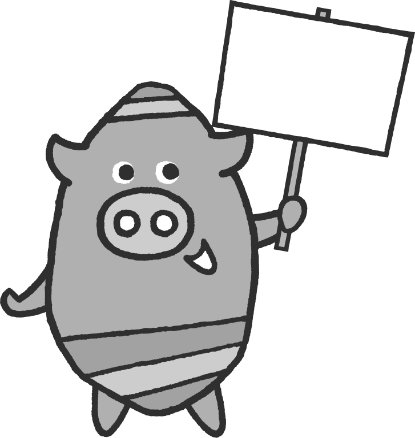 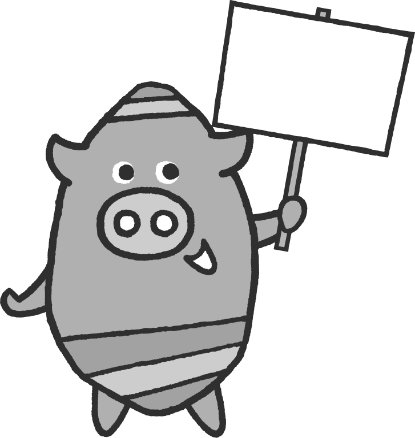 █ お読みください █ 読谷村役場こども未来課　保育所幼稚園係　TEL　982-9240█ 入所対象児童について █読谷村に住所を有し、生後６か月目になる月～小学校就学前までの「保育が必要な乳幼児」を対象とするため、どの児童も無条件に入所できるものではありません。また、医師の診断により集団保育が可能と認められた場合に限ります。ご注意ください※児童に発達の遅れや疾病、アレルギー等があると思われる場合は、入所申込時にお申し出ください。※入所申し込みの内容等に虚偽があった場合は、退所して頂くことになります。※保護者・児童・保育所等との間で、日本語による意思疎通・コミュニケーションが取れることが必要です。　※一斉受付期間に限り、転入予定の方の申込も受付します。ただし、令和５年３月３日（金）までに転入手続きが必要です。█ 受付期間、場所など █　　※修正等する場合は、訂正印が必要です。受付に来られる際は、印鑑（認印可）をお持ちください。█ 利用できる家庭の条件 █読谷村民で、保護者が下記のいずれかの条件に該当していることが必要です。ただし、同居の親族の方が児童を保育することができる場合、利用の優先度が調整されることがあります。1█ 入所までの流れ █　　　　※書類の不備がある場合は、ショートメール　　　　　サービスでお知らせすることがあります。　求職活動について　○求職活動を理由に申込をされる方は、入所後３ヶ月以内に就労することが必要です。保育実施終了月の10日前までに「勤務証明書」等の提出がない場合は翌月から退所となります。○同一年度で、求職活動を理由とする複数回の利用及び継続入所はできません。○求職活動で入所の場合は、保育短時間利用になります。【待機となった場合･･･】○求職活動での入所選考対象期間は３ヶ月間です。選考対象期間を継続される方は、求職活動申告書等を再提出してください。　育児休業について　○育児休業からの復帰を理由に申込をされる方は、入所後１か月以内に職場復帰することが条件です。　（４月入所の場合は、４月末までの復帰が条件です。それ以降に職場復帰をする場合は、５月からの入所対象となります）○育児休業中は入所要件に該当しないため、入所できません。ただし、育児休業開始前から保育所等を利用していた児童については、同一保育所への継続入所の希望ができます。（入所期間：育児休業対象児童が２歳に達する日まで）○育児休業で入所の場合は、保育短時間利用になります。○育児休業延長のための証明書が必要な方は、ご連絡ください。発行まで１週間程度期間を要します。　　2█ 支給認定と利用区分について █ 　保育の必要性の認定申請　子ども・子育て支援制度では、保育所等の利用を希望する場合には、市町村に認定を申請し、市町村から認定を受けなければなりません。　利用区分（保育必要量）について　保護者の状況を確認し、保育利用時間を「保育標準時間」または「保育短時間」のいずれかに認定をします。それぞれの保育必要量に応じて以下の保育利用時間が設定されます。※就労時間は、労働契約上の正規の時間（休憩時間を含む。）とし、残業時間は含みません。※就労日数及び時間数及び給与単価から算出される金額と同等額の収入が無い場合は、収入を最低賃金等で換算した労働時間等によって判断します。█ 保育所等について █　保育時間と延長保育料　■月～金曜日　　　○保育標準時間　　７：00　　　　　　　　　　　　　　　　　　　　　　　　　　　　　　　  18：00　 　　　　　19：00○保育短時間　　7：00　　８：00　　　　　　　　　　　　　　　     　　16：00 　　17：00　　　18：00　　　19：00　■土曜日	　　　　　　　　　　　　　　　　　　　　　　　　　　　　　　　　　　　　　　・保育標準時間　７：00～18：00まで　　　　　　　　ただし、保育士の研修等の為、半日保育になる場合　　・保育短時間　　８：00～16：00まで　　　　　　　　があります。詳しくは各保育所にご確認くださ　・土曜日は延長保育はありません。　　　　　　　　　い。■休園日　　日曜日、祝祭日、年末年始、慰霊の日等　　■延長保育の月極利用　・延長保育を利用する際は、直接保育所へお申込ください。█ ５歳児保育について █　わかたけ保育園・喜名保育園・わかたけ北保育園で5歳児保育を実施しています。※保育所と幼稚園の併願も可能ですが、保育所の利用調整の結果、保育所に入所決定した場合は、原則保育所へ入所いただくことを前提としております。ご理解の上、お申込ください。█ 注意事項 █ ※必ずお読み下さい。　保育所申込に際して　○児童に発達の遅れや疾病等があると思われる場合は、入所申込時にお申し出ください。○食物アレルギーがある児童の食事については、各保育所等で対応できる範囲が異なります。必ずしも保護者のご要望に沿えるとは限りません。入所決定園で対応できない場合は、転園（退所）となることもあります。入所申込時に必ずお申し出ください。　○保育所における集団生活に支障がある場合は、保育所を利用できないことがあります。　○随時、職場確認の電話を致します。その際に勤務確認が出来ない方や、勤務証明書と内容が違う方は審査の対象から外れますのでご注意下さい。　○入所決定は、書類審査や家庭状況の調査等（実態調査等を含む）により決定し、後日通知します。　○在園児で新年度の申込を他園に希望される場合は、新規の申込となります。希望する園に入園できなかった場合は、現在の園は退所となりますので、ご注意下さい。　保育所入所後　　○申請内容や添付書類（勤務証明書等）に虚偽がある場合は、支給認定の取り消し及び保育給付の額に　　相当する金額の全部または一部を子ども・子育て支援法第12条に基づき徴収します。　○保育所入所後にも現況確認のため、電話・訪問等による勤務等状況調査や「勤務証明書」等の再提出がありますので、ご了承下さい。　○保護者の勤務先の変更・退職や妊娠・出産・育児休業など入所時と家庭の状況が変わった場合は、こども未来課まで必ずご連絡下さい。（もし、連絡がなく退職等が判明した場合は、途中退所になります。）　○１ヶ月以上欠席する場合は、必ずご連絡ください。連絡なく１ヶ月以上欠席する場合、保育を必要とする要件に該当しない等とみなして退所となります。また、児童の病気治療や療養等により欠席する場合も２ヶ月を超える場合は退所となります。（欠席している間も保育料は発生します）　　　　　　　　　　　○退所する場合は、退所希望月の20日までにこども未来課へ退所届を提出してください。　　　　　　　█ 幼児教育・保育の無償化について █令和元年10月より幼児教育・保育の無償化がスタートしました。３歳児クラスから５歳児クラスの子ども及び非課税世帯の０歳児クラスから２歳児クラスの子どもが対象となります。認可保育所（園）へ入所している児童については無償化にかかる申請の必要はありません。・無償になるのは保育料のみです。給食費は保護者の負担となり、直接保育所へお支払いいただきます。・安全でおいしく楽しい給食を提供するため、給食費は納め忘れのないようお願いいたします。※０～２歳児のお子様については、これまで通り保育料に給食費が含まれていますので、別途お支払いいただく必要はありません。█ 入所保留者について █　入所保留者については、今後保育所に空きが出た際に、その都度選定を行い、ご案内できる方へ個別にご連絡を差し上げます。　退所者は毎月20日までに届け出ることとなっている為、入所の案内が入所月の直前になる場合もございます。あらかじめご了承ください。　申込みを希望された方で、今年度保育所の入所をご希望されない場合は、「辞退届」の提出が必要となります。こども未来課窓口にご来庁いただき、ご記入をお願いします。4█ 保育料について █　保育料の算定について　保育料は児童の年齢（認定区分）と、保育所等を利用する児童の父母及びそれ以外の扶養義務者（同居の祖父母等）の村民税所得割課税額の合算額によって決まります。※所得割課税額は、住宅借入金等特別控除、寄付控除、電子証明等特別控除額、配当控除、外国税額控除を適用する前の税額です。　保育料の軽減について　　　保育所入所児童が下記の場合は保育料が軽減されます。　　１―　同一世帯から2人以上保育所等に入所している場合　　２―　同一世帯から幼稚園・認定こども園と保育所等の利用がある場合　　３―　同一世帯から特別支援学校幼稚部、情緒障害児短期治療施設通所部に入所又は児童発達支援及び医療型児童発達支援の利用がある場合　　※一時預かりを利用されている児童は、軽減の人数にカウントされません。　　２、３の場合、入所後４月末日までに在園証明書（こども未来課指定の様式）の提出が必要です。　　　　　　※ただし、読谷幼稚園・渡慶次幼稚園・喜名幼稚園・古堅幼稚園・古堅南幼稚園・読谷中央幼稚園を　　利用する場合は、提出の必要はありません。　　　　　　　　　　　　　　　　　　　　　　　　　5　多子軽減について　年収360万円未満相当の世帯については、第何子かを決定する際に算定対象となる子どもの年齢制限が撤廃されます。【市町村民税非課税世帯】第何子かを決定する際に算定対象となる子どもの年齢制限が撤廃されます。【市町村民税所得割額57,700円未満の多子世帯】　第何子かを決定する際に算定対象となる子どもの年齢制限が撤廃され、第２子を半額、第３子以降は無償となります。【市町村民税所得割額77,101円未満のひとり親・障がい世帯】第何子かを決定する際に算定対象となる子どもの年齢制限が撤廃され、第２子以降は無償になります。　　保育料切り替え時期　　　保育料は、毎年9月に切り替え作業を行います。村民税の賦課決定が毎年6月になっていることから、４～８月は前年度分の村民税額、９～３月は当年度分の村民税額により保育料を決定します。　　読谷村で村県民税が課税されている方については、公簿（課税台帳）により課税状況を確認します。村外からの転入の場合は、提出されたマイナンバーにより、情報連携を行い、課税状況を確認します。税の修正申告等により税額が変更になった場合は、該当する月に遡り保育料の変更を行います。この変更で生じた過不足分は調整（納入、充当、還付）となります。　　○令和４年度の村民税額･････令和３年１月～12月までの収入等を基に算定されています。　　○令和５年度の村民税額･････令和４年１月～12月までの収入等を基に算定されています。　保育料の階層変更について　　　下記に該当する世帯は、保育料の階層変更となる場合があります。　　　○修正申告をした場合　　　○保育の利用区分（保育必要量）が変更になった場合　　　●世帯の状況が変更となった場合、保育料が変更になることがありますので、ご連絡下さい。　　　　　　　・ひとり親世帯となった場合　　　　・障がい者扶養世帯となった場合例　　・祖父母等と同居になった場合　　　・婚姻した場合・児童扶養手当が認定・停止・廃止された場合・生活保護の開始、停止、廃止になった場合　寡婦（夫）控除のみなし適用の申請について　　　婚姻歴の無い母子（父子）が対象となります。　　申請及び「寡婦（夫）控除のみなし適用」の詳細については、こども未来課までお問合せ下さい。【注意事項】　○「寡婦（夫）控除のみなし適用」は、保育料算定のみに適用されます。　○「寡婦（夫）控除のみなし適用」を行っても保育料が減免されない（変更がない）場合があります。　○「寡婦（夫）控除のみなし適用」を希望する方は、毎年度申請が必要です。　保育料算定資料の提出が無い場合について　　　保育料は令和４年度（及び令和５年度）の市町村民税額によって算定します。算定の際に税情報が確認できない場合は、「仮算定」となります。　※令和４年１月１日に読谷村に住民登録がない方のうち、国外居住していた方や軍人・軍属の方は、　　2021年中の収入が確認できる書類を提出して下さい。（Wage and Tax Statement等）　保育料の納付について　　　保育料は、毎月10日（土日・祝日にあたる場合は翌営業日）に口座振替となります。　※保育料を滞納した場合は、児童手当からの特別徴収や、差し押さえ等の滞納処分を行うことがあります。6█ 申込に必要な書類 █入所を希望される場合は必ず下記の該当書類を揃えて提出して下さい。なお、書類不備の場合は、受付できませんのでご注意下さい。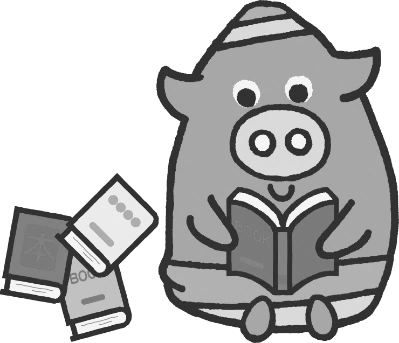 ○兄弟児同時申込の場合、共通証明はコピー可。○各証明用紙はＡ４用紙でのコピーをお願いします。①全員提出が必要な書類② 保育を必要とする証明　◆祖父母の上記証明について、令和５年４月１日時点で65歳以上の場合は必要ありません。◆その他、上記に該当しない場合については、こども未来課へお尋ね下さい。　◆「◎」の付いている書類はこども未来課所定の様式です。読谷村ホームページからダウンロードできます。7③ 該当する世帯のみ提出が必要な書類※各種証明書の発行については、お時間がかかるものもございます。入所申込の受付期間に間に合うよう、余裕をもって発行（記入）依頼をしてください。また、証明書記入依頼をする際はもれなく記入していただくよう、ご依頼ください。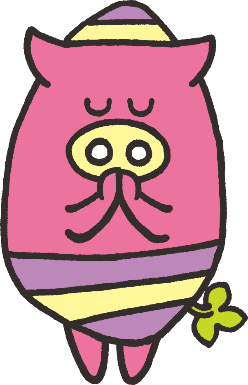 █ 保育所に関するＱ＆Ａ █　Ｑ1.令和４年度の入所申込みをしましたが、待機となっています。令和５年度４月入所の申込みは必要ですか？　Ａ1.申込みが必要です。（令和４年度の入所申込みは令和５年３月31日までが有効期限です）　Ｑ2.現在、読谷村外に住んでおり、これから読谷村へ転入予定です。申込みできますか？　Ａ2.４月入所申込みに限って、村外の方の申込みも受付します。ただし、令和５年３月３日までに転入手続きをすることが条件です。　Ｑ3.令和４年10月に出産予定です。４月の入所申込みはできますか？　Ａ3.申込みできます。（４月に６か月になる児童は９月12日～10月７日の入所申込受付時に申込むことができます。５月に６か月になる場合は、３月にお申込ください）　Ｑ4.申込み順が早いほうが有利ですか？長く待機であるほど優先されますか？　Ａ4.申込み順や待機の期間によって有利になることはありません。　Ｑ5.申込書提出後、勤務先が変わりました。手続きは必要ですか？　Ａ5.必要です。勤務先だけでなく、提出書類の内容に変更があった場合は、すみやかにこども未来課へご連絡ください。　Ｑ6.入所決定後、転園はできますか？　Ａ6.年度途中の転園は原則できません。年度の切替時に転園希望をすることはできますが、新規申込みとして同等の選考となります。在園している保育園を保障するものではありませんので、選考の結果、転園を希望する園に入所できなかった場合、そのまま退所となることもあります。█ 保育所では、下記の特別保育事業も実施しています █　障がい児等保育事業　　●利用対象児童　心身の発達に何らかの遅れ等があり、かつ、保護者が勤務をしているなど、保育を必要とする児童が対象です。集団保育が可能かどうかを確認し、適さない場合は利用できません。　●申込み方法入所申込時に、診断書（こども未来課様式）や専門医療機関の発達検査結果の写しを提出し、特別支援保育を希望する旨、申し出てください。（身体障がい児及び療育手帳・特別児童扶養手当等の対象児は、その写しを添付して下さい。）※受付後に障がい児保育を希望しても対応できません。場合によっては退所頂く事もあります。●体験入園の実施　　入所申込後、集団保育に適するか等を判断するため、体験入園等を行います。※保育園の定員の関係により利用できない場合があります。あらかじめご了承ください。　　　一時預かり事業　　※詳しくは、各保育所へお問合せ下さい。○実施園読谷村保育所、読谷村南保育所　　　　　　　　　　　　　　　　　　　　　　　　○利用できる方１―　保護者の疾病、入院等により緊急一時的に保育を必要としている場合（月15日を限度とする）　　２―　保護者のリフレッシュのため利用したい場合（週１日程度）３―　保護者の就労形態等により、週３日を限度として保育が継続的に困難となる場合○保育料　１日／1,500円　　　　半日／1,000円　　※希望する保育所へ事前予約（相談）が必要です。※定員等により受け入れ出来ない事もあります。ご了承ください。9　村立保育所・私立認可保育園・小規模保育事業所　所在地等　※定員数は受け入れ人数ではありません。保育士の確保等の状況により受け入れ人数が変動する場合がございます。※( )はR4年4月1日時点の受け入れ人数です。新規申込者受付期間及び受付時間令和４年９月12日（月）～令和４年10月７日（金）午前９時～11時、午後１時15分～5時まで※土・日、祝日は除く。ただし、令和４年10月１日（土）9時～11時は受付を行います。新規申込者受付場所読谷村役場　１階こども未来課前会議室　☎ 098-982-9240新規申込者郵送受付郵送でも提出できます。ただし、以下の点にご注意ください【注意事項】受付期間内（10/7まで）必着です。受付期間終了後に到着したり、書類に不備がある場合は４月入所選定から外れます。追跡可能な郵便（特定記録郵便、書留郵便等）で郵送ください。郵送事故等については、一切責任を負いかねますのでご了承ください。在園児すでに保育所等に入所している園児については、受付場所は各保育所等となります。８月１日（月）～８月19日（金）の間に現在通っている保育所等に提出してください。すでに保育所等に入所している園児については、受付場所は各保育所等となります。８月１日（月）～８月19日（金）の間に現在通っている保育所等に提出してください。理　由保護者の状況保育必要量就　労１ヶ月で60時間以上労働し、かつ月収が「最低賃金×60時間以上」の収入があること。標準時間：月120H以上就労短時間：月120H未満就労妊　娠、出　産母親が出産の前後（それぞれ２ヶ月の期間）であること。標準時間保護者の疾病・障がい病気または障がいのため保育が困難であること。診断書等での判断病人の介護・看護同居の親族を常時介護又は看護していること。診断書等での判断災害復旧震災、風水害、火災その他の災害の復旧にあたっていること。標準時間求職活動（起業準備を含む）求職活動を継続的に行っていること。（※入所期間：最長３ヶ月間）短時間就　学就労を目的に大学や職業訓練校、専門学校等に通っていること。（短時間の習い事、塾、自動車教習所、教室等は除く）就労の条件と同じ虐待等のおそれ虐待やDVのおそれがあること。標準時間育児休業育児休業取得中に既に保育所等を利用している子どもがいて、継続利用が必要であること。※現在育児休業中で、新規入所申込みの場合は、入所後1か月以内に職場復帰が可能な方のみ申込み可能です。短時間その他上記以外の特別な事情があると認められる場合。状況により判断年齢保育の必要性認定区分利用先満３歳以上の場合教育を希望１号認定幼稚園満３歳以上の場合「保育の必要な事由」に該当し、保育を希望する場合２号認定保育所等満３歳未満の場合「保育の必要な事由」に該当し、保育を希望する場合３号認定保育所等利用区分就労時間利用時間保育標準時間月120時間以上両親（ひとり親含む）のフルタイム就労を想定最長11時間保育短時間月60時間以上120時間未満両親またはいずれかがパートタイム就労を想定最長８時間通常保育（11時間）①延長保育通常保育（11時間）300円②延長保育通常保育（8時間）③延長保育④延長保育⑤延長保育150円通常保育（8時間）150円150円150円金　額１時間　3,000円２時間　4,000円３時間　5,000円４時間　6,000円利用時間帯①のみ、②のみ、③のみ②＋③③＋④②＋③＋④③＋④＋⑤②＋③＋④＋⑤各月初日の入所児童の属する世帯の階層区分各月初日の入所児童の属する世帯の階層区分各月初日の入所児童の属する世帯の階層区分徴収基準額（月額）徴収基準額（月額）徴収基準額（月額）各月初日の入所児童の属する世帯の階層区分各月初日の入所児童の属する世帯の階層区分各月初日の入所児童の属する世帯の階層区分０～２歳児の保育料０～２歳児の保育料３歳以上階層定　義定　義標準時間短時間令和元年10月１日より無償化（ただし、給食費は実費徴収となります）※令和５年４月１日時点で３歳～５歳が該当。※年度途中で３歳になった場合は翌年度から無償となります。１生活保護世帯第1子00令和元年10月１日より無償化（ただし、給食費は実費徴収となります）※令和５年４月１日時点で３歳～５歳が該当。※年度途中で３歳になった場合は翌年度から無償となります。１生活保護世帯第２子00令和元年10月１日より無償化（ただし、給食費は実費徴収となります）※令和５年４月１日時点で３歳～５歳が該当。※年度途中で３歳になった場合は翌年度から無償となります。１生活保護世帯第３子00令和元年10月１日より無償化（ただし、給食費は実費徴収となります）※令和５年４月１日時点で３歳～５歳が該当。※年度途中で３歳になった場合は翌年度から無償となります。２市町村非課税世帯第1子無償化無償化令和元年10月１日より無償化（ただし、給食費は実費徴収となります）※令和５年４月１日時点で３歳～５歳が該当。※年度途中で３歳になった場合は翌年度から無償となります。２市町村非課税世帯第２子00令和元年10月１日より無償化（ただし、給食費は実費徴収となります）※令和５年４月１日時点で３歳～５歳が該当。※年度途中で３歳になった場合は翌年度から無償となります。２市町村非課税世帯第３子00令和元年10月１日より無償化（ただし、給食費は実費徴収となります）※令和５年４月１日時点で３歳～５歳が該当。※年度途中で３歳になった場合は翌年度から無償となります。２市町村非課税世帯のうち母子・父子・障がい者世帯第1子00令和元年10月１日より無償化（ただし、給食費は実費徴収となります）※令和５年４月１日時点で３歳～５歳が該当。※年度途中で３歳になった場合は翌年度から無償となります。２市町村非課税世帯のうち母子・父子・障がい者世帯第２子00令和元年10月１日より無償化（ただし、給食費は実費徴収となります）※令和５年４月１日時点で３歳～５歳が該当。※年度途中で３歳になった場合は翌年度から無償となります。２市町村非課税世帯のうち母子・父子・障がい者世帯第３子00令和元年10月１日より無償化（ただし、給食費は実費徴収となります）※令和５年４月１日時点で３歳～５歳が該当。※年度途中で３歳になった場合は翌年度から無償となります。３市町村民税所得割課税額48,600円未満第1子17,50014,500令和元年10月１日より無償化（ただし、給食費は実費徴収となります）※令和５年４月１日時点で３歳～５歳が該当。※年度途中で３歳になった場合は翌年度から無償となります。３市町村民税所得割課税額48,600円未満第２子8,7507,250令和元年10月１日より無償化（ただし、給食費は実費徴収となります）※令和５年４月１日時点で３歳～５歳が該当。※年度途中で３歳になった場合は翌年度から無償となります。３市町村民税所得割課税額48,600円未満第３子00令和元年10月１日より無償化（ただし、給食費は実費徴収となります）※令和５年４月１日時点で３歳～５歳が該当。※年度途中で３歳になった場合は翌年度から無償となります。３市町村民税所得割課税額48,600円未満のうち、母子・父子・障がい者世帯第1子8,2506,750令和元年10月１日より無償化（ただし、給食費は実費徴収となります）※令和５年４月１日時点で３歳～５歳が該当。※年度途中で３歳になった場合は翌年度から無償となります。３市町村民税所得割課税額48,600円未満のうち、母子・父子・障がい者世帯第２子00令和元年10月１日より無償化（ただし、給食費は実費徴収となります）※令和５年４月１日時点で３歳～５歳が該当。※年度途中で３歳になった場合は翌年度から無償となります。３市町村民税所得割課税額48,600円未満のうち、母子・父子・障がい者世帯第３子00令和元年10月１日より無償化（ただし、給食費は実費徴収となります）※令和５年４月１日時点で３歳～５歳が該当。※年度途中で３歳になった場合は翌年度から無償となります。４市町村民税所得割課税額48,600円以上97,000円未満第1子27,00024,000令和元年10月１日より無償化（ただし、給食費は実費徴収となります）※令和５年４月１日時点で３歳～５歳が該当。※年度途中で３歳になった場合は翌年度から無償となります。４市町村民税所得割課税額48,600円以上97,000円未満第２子13,50012,000令和元年10月１日より無償化（ただし、給食費は実費徴収となります）※令和５年４月１日時点で３歳～５歳が該当。※年度途中で３歳になった場合は翌年度から無償となります。４市町村民税所得割課税額48,600円以上97,000円未満第３子00令和元年10月１日より無償化（ただし、給食費は実費徴収となります）※令和５年４月１日時点で３歳～５歳が該当。※年度途中で３歳になった場合は翌年度から無償となります。４市町村民税所得割課税額48,600円以上77,101円未満のうち母子・父子・障がい者世帯第1子9,0009,000令和元年10月１日より無償化（ただし、給食費は実費徴収となります）※令和５年４月１日時点で３歳～５歳が該当。※年度途中で３歳になった場合は翌年度から無償となります。４市町村民税所得割課税額48,600円以上77,101円未満のうち母子・父子・障がい者世帯第２子00令和元年10月１日より無償化（ただし、給食費は実費徴収となります）※令和５年４月１日時点で３歳～５歳が該当。※年度途中で３歳になった場合は翌年度から無償となります。４市町村民税所得割課税額48,600円以上77,101円未満のうち母子・父子・障がい者世帯第３子00令和元年10月１日より無償化（ただし、給食費は実費徴収となります）※令和５年４月１日時点で３歳～５歳が該当。※年度途中で３歳になった場合は翌年度から無償となります。５市町村民税所得割課税額97,000円以上169,000円未満第1子33,50030,500令和元年10月１日より無償化（ただし、給食費は実費徴収となります）※令和５年４月１日時点で３歳～５歳が該当。※年度途中で３歳になった場合は翌年度から無償となります。５市町村民税所得割課税額97,000円以上169,000円未満第２子16,75015,250令和元年10月１日より無償化（ただし、給食費は実費徴収となります）※令和５年４月１日時点で３歳～５歳が該当。※年度途中で３歳になった場合は翌年度から無償となります。５市町村民税所得割課税額97,000円以上169,000円未満第３子00令和元年10月１日より無償化（ただし、給食費は実費徴収となります）※令和５年４月１日時点で３歳～５歳が該当。※年度途中で３歳になった場合は翌年度から無償となります。６市町村民税所得割課税額169,000円以上301,000円未満第1子37,80034,800令和元年10月１日より無償化（ただし、給食費は実費徴収となります）※令和５年４月１日時点で３歳～５歳が該当。※年度途中で３歳になった場合は翌年度から無償となります。６市町村民税所得割課税額169,000円以上301,000円未満第２子18,90017,400令和元年10月１日より無償化（ただし、給食費は実費徴収となります）※令和５年４月１日時点で３歳～５歳が該当。※年度途中で３歳になった場合は翌年度から無償となります。６市町村民税所得割課税額169,000円以上301,000円未満第３子00令和元年10月１日より無償化（ただし、給食費は実費徴収となります）※令和５年４月１日時点で３歳～５歳が該当。※年度途中で３歳になった場合は翌年度から無償となります。７市町村民税所得割課税額301,000円以上397,000円未満第1子40,00037,000令和元年10月１日より無償化（ただし、給食費は実費徴収となります）※令和５年４月１日時点で３歳～５歳が該当。※年度途中で３歳になった場合は翌年度から無償となります。７市町村民税所得割課税額301,000円以上397,000円未満第２子20,00018,500令和元年10月１日より無償化（ただし、給食費は実費徴収となります）※令和５年４月１日時点で３歳～５歳が該当。※年度途中で３歳になった場合は翌年度から無償となります。７市町村民税所得割課税額301,000円以上397,000円未満第３子00令和元年10月１日より無償化（ただし、給食費は実費徴収となります）※令和５年４月１日時点で３歳～５歳が該当。※年度途中で３歳になった場合は翌年度から無償となります。８市町村民税所得割課税額397,000円以上第1子50,00047,000令和元年10月１日より無償化（ただし、給食費は実費徴収となります）※令和５年４月１日時点で３歳～５歳が該当。※年度途中で３歳になった場合は翌年度から無償となります。８市町村民税所得割課税額397,000円以上第２子25,00023,500令和元年10月１日より無償化（ただし、給食費は実費徴収となります）※令和５年４月１日時点で３歳～５歳が該当。※年度途中で３歳になった場合は翌年度から無償となります。８市町村民税所得割課税額397,000円以上第３子00令和元年10月１日より無償化（ただし、給食費は実費徴収となります）※令和５年４月１日時点で３歳～５歳が該当。※年度途中で３歳になった場合は翌年度から無償となります。第○子のカウント方法→就学前児童からカウントして保育所利用児童が第○子かで判断します。第○子のカウント方法→就学前児童からカウントして保育所利用児童が第○子かで判断します。第○子のカウント方法→就学前児童からカウントして保育所利用児童が第○子かで判断します。第○子のカウント方法→就学前児童からカウントして保育所利用児童が第○子かで判断します。第○子のカウント方法→就学前児童からカウントして保育所利用児童が第○子かで判断します。第○子のカウント方法→就学前児童からカウントして保育所利用児童が第○子かで判断します。４月５月６月７月８月９月10月11月12月１月２月３月保育料の算定方法前年度（令和４年度）の市町村民税額で算定前年度（令和４年度）の市町村民税額で算定前年度（令和４年度）の市町村民税額で算定前年度（令和４年度）の市町村民税額で算定前年度（令和４年度）の市町村民税額で算定当年度（令和５年度）の市町村民税額で算定当年度（令和５年度）の市町村民税額で算定当年度（令和５年度）の市町村民税額で算定当年度（令和５年度）の市町村民税額で算定当年度（令和５年度）の市町村民税額で算定当年度（令和５年度）の市町村民税額で算定当年度（令和５年度）の市町村民税額で算定提出チェック申込者全員が必要なもの□保育所入所申込兼支給認定申請書（児童台帳）□保育所入所等に関する確認事項・同意書父母祖父祖母項目必要な書類□　□□□　・月60時間以上就労している方・令和５年４月14日までに採用予定の方・育児休業中の方◎勤務証明書※令和５年４月１日時点雇用期間が切れて更新が無い場合の申し込みは無効となります。※育児休業から復帰する方は、育児休業期間と復職日の記載も必要です。□　□□　□　自営業の方【添付資料について】※父、母ともに同じ自営業で添付資料が全く同一になる場合は、一部のみ提出してください。◎自営業申立書　＋　下記①と②の書類の添付資料①　令和４年度　税申告書の写し②ア～エの書類のいずれか一つア　個人事業開業届出書の写しイ　保健所等公的機関が発行する「営業許可証」等ウ　開業している事実が記載されている資格証エ　上記の書類がない場合は、その業態に応じた自営業者としての証拠資料□　□　□　□内職の方◎内職証明書（発注者の証明）□□□□出産予定の方親子健康手帳（母子保健手帳）の写し
（手帳の表面と出産予定日記載欄の写し）□□□□病気療養中の方◎診断書（担当医による証明）※療養期間をすぎると申込みは無効になります。□□□　□　病人の介護・看護の方
（※同居していること）◎診断書（担当医による証明）
◎介護・看護状況証明書（民生委員・児童委員の証明）
　介護の場合は認定度合の分かる書類□□　□　□　就学中（予定）の方在学証明書（就学先の任意様式）授業日数及び時間が確認できるカリキュラム等　　　両方提出□□□□求職活動中の方◎求職活動申告書
◎求職活動支援機関等利用証明書□□　□□育児休業中の方
（継続入所のみ）◎勤務証明書◎育児休業証明書
◎育児休業に伴う保育所入所の取り扱いに関する申請書読谷村役場HP　→　行政情報　→　各課紹介　→　こども未来課　→　令和５年度村立保育所・認可保育園入所案内　→　申込に必要な様式一覧提出チェック状　　況提出書類□令和4年1月2日以降読谷村に転入した方支給認定保護者の①と②について確認できる書類の提出①本人確認ができる書類（運転免許証やパスポート等）②マイナンバーが確認できる書類（マイナンバーカード・マイナンバー通知カード・個人番号記載の住民票の写し）□保護者の一方が村外在住中の場合支給認定保護者の①と②について確認できる書類の提出①本人確認ができる書類（運転免許証やパスポート等）②マイナンバーが確認できる書類（マイナンバーカード・マイナンバー通知カード・個人番号記載の住民票の写し）□外国籍の方2021年１月から12月の収入が分かる書類（W2など）□ひとり親世帯※ひとり親であっても同居人がおり、事実婚とみなされる場合は、ひとり親世帯とはなりません。いずれかひとつ・児童扶養手当証書の写し・母子父子家庭等医療費受給者証の写し・婚姻していないことがわかる父（母）の戸籍謄本※婚姻歴の無い母（父）子世帯は「寡婦控除のみなし適用」の相談をしてください。（P６参照）□生活保護世帯被保護証明書（中部福祉事務所で発行）※世帯全員が記載されているもの。□同世帯に心身障害者（児）がいる方いずれかひとつ身体障害者手帳、療育手帳、精神障害者保健福祉手帳、特別児童扶養手当証書□同番地に65歳未満の祖父母がいる方祖父母も「保育を必要とする証明書」を提出□村外在住で令和５年３月３日までに読谷村に転入予定の方転入予定のアパート契約書の写しや建築確認書の写し等□特別支援保育を希望する方◎障がい状況の分かる医師の診断書・必要に応じて、特別児童扶養手当証書、身体障害者手帳、療育手帳等の写し・発達検査結果の写し□食物アレルギーのある方食物アレルギーに関する確認票□上の子が村外の幼稚園等に在園している方◎在園証明書（P５参照）保　育　所　名保　育　所　名定員0歳1歳2歳3歳4歳5歳住　　所電話番号利用年齢Ｒ5.4.1時　点延長保育一時保育村立読 谷 村 保 育 所6739152020高志保1406番地958-30240～4○○村立読 谷 村 南 保 育 所70312122023楚辺1030番地1956-41790～4○○私立社会福祉法人　 わかたけ 保育園140182426262620(28)都　屋266番地956-18350～5○×私立社会福祉法人　 喜　　名 保育園140123030242420喜　名2272番地7958-50380～5○×私立社会福祉法人　 の ぐ さ 保育園1201524272727比　謝286番地956-66090～4○×私立ＮＰＯ法人　 き り ん 保育園90914242023都　屋315番地956-90610～4○×私立社会福祉法人　 南 古 堅 保育園901218182022古　堅452番地989-70870～4○×私立学校法人　 咲 く 原 保育園60617171010比　謝279番地2956-49760～4○×私立社会福祉法人　たけのこ 保育園90912182526古　堅509番地988-77800～4○×私立社会福祉法人　わ　ら　び 保育園90918181827波　平54番地10958-09660～4○×私立社会福祉法人　ふ　れ　愛 保育園75612181920比　謝188番地2956-35650～4○×私立社会福祉法人　わかたけ北 保育園1091824242013(20)10(16)長浜1647番地958-41410～5○×私立小規模保育事業所　一般社団法人ぽのぽの保育園19667※この施設は0歳～2歳までを保育する施設です。※この施設は0歳～2歳までを保育する施設です。※この施設は0歳～2歳までを保育する施設です。古堅641番地１989-85330～2○×私立小規模保育事業所　いずみ保育園19667※この施設は0歳～2歳までを保育する施設です。※この施設は0歳～2歳までを保育する施設です。※この施設は0歳～2歳までを保育する施設です。古堅513番地956-90570～2〇×